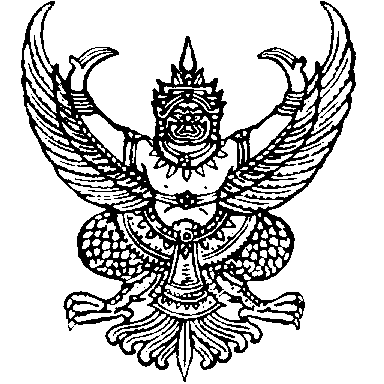 คำสั่ง ชื่อ อปท.ที่ ค ....... / ๒๕......เรื่อง   เพิ่มเติมคณะกรรมการบริหารกองทุนหลักประกันสุขภาพชื่อ อปท.………………............................	   	ตามที่ อปท........ได้มีคำสั่งที่.......................................................ลงวันที่ ............เดือน....................พ.ศ.  ๒๕๖.... เรื่อง แต่งตั้งคณะกรรมการบริหารกองทุนหลักประกันสุขภาพระดับท้องถิ่นหรือพื้นที่ เพื่อให้เป็นไปตามประกาศคณะกรรมการหลักประกันสุขภาพแห่งชาติ เรื่อง การกำหนดหลักเกณฑ์เพื่อสนับสนุนให้องค์กรปกครองส่วนท้องถิ่นดำเนินงานและบริหารจัดการระบบหลักประกันสุขภาพในระดับท้องถิ่นหรือพื้นที่พ.ศ. ๒๕๖๑ ลงวันที่ ๑๓ กันยายน พ.ศ.๒๕๖๑นั้น  	อาศัยอำนาจตามความข้อ ๑๒ วรรคสี่ แห่งประกาศคณะกรรมการหลักประกันสุขภาพแห่งชาติ เรื่อง การกำหนดหลักเกณฑ์เพื่อสนับสนุนให้องค์กรปกครองส่วนท้องถิ่น ดำเนินงานและบริหารจัดการระบบหลักประกันสุขภาพในระดับท้องถิ่นหรือพื้นที่ พ.ศ. ๒๕๖๑ ลงวันที่ ๑๓ กันยายน พ.ศ.๒๕๖๑ ชื่อ องค์กรปกครองส่วนท้องถิ่น จึงออกคำสั่งไว้ ดังต่อไปนี้		ข้อ  ๑  เพิ่มเติมคณะกรรมการบริหารกองทุนหลักประกันสุขภาพระดับท้องถิ่นหรือพื้นที่  ชื่อ อปท.ในตำแหน่งผู้แทนศูนย์ประสานงานหลักประกันสุขภาพประชาชน หรือหน่วยรับเรื่องร้องเรียนอิสระในพื้นที่  อีก ๑ ตำแหน่ง คือ ...ระบุชื่อ-สกุล..........................ข้อ  ๒  อำนาจ หน้าที่ และวาระการดำรงตำแหน่ง  ให้ถือปฏิบัติตามคำสั่งชื่อองค์กรปกครองส่วนท้องถิ่น ที่................................................ ลงวันที่ ...................................................๒๕๖.....                      ข้อ  ๓  กรรมการที่ได้รับการแต่งตั้งใหม่ตามคำสั่งนี้ ให้มีผลตั้งแต่บัดนี้เป็นต้นไป   เว้นแต่กรณีที่กรรมการนั้น ได้เข้าประชุมคณะกรรมการบริหารกองทุนหลักประกันสุขภาพระดับท้องถิ่นหรือพื้นที่  ก่อนมีคำสั่งนี้  ให้ถือว่าการแต่งตั้งมีผลตั้งแต่วันประชุมสั่ง  ณ  วันที่      เดือน..................  พ.ศ.๒๕๖๒         (นาย....................................................)                             นายกองค์กรปกครองส่วนท้องถิ่น